Publicado en Madrid el 30/08/2023 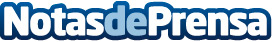 La automatización de los recobros, factor clave para combatir el fraudeLa prevención de fraude y la seguridad de los clientes son una prioridad para las entidades financieras: no cesan las inversiones en ciberseguridad. La automatización de las decisiones es un instrumento clave para combatir el fraude y también para lograr una mayor tasa de recobroDatos de contacto:En Ke Medio Broadcasting S.L.912792470Nota de prensa publicada en: https://www.notasdeprensa.es/la-automatizacion-de-los-recobros-factor-clave Categorias: Nacional Franquicias Finanzas Marketing Software Ciberseguridad Seguros Recursos humanos Consumo Innovación Tecnológica http://www.notasdeprensa.es